SundayMondayTuesdayWednesdayThursdayFridaySaturdayMeal 1Strawberry Shakeology, ½ banana, pb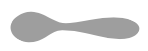 Meal 2Spinach egg scramble with toast, berriesMeal 3Bagel Sandwich, Baby CarrotsMeal 4Carrots & hummus, grapesMeal 5Teriyaki Salmon with soba noodles and snap peas, sesame seedsMeal 1Strawberry Shakeology, ½ banana, pbMeal 2Spinach Egg Scramble with ToastMeal 3Teriyaki Salmon with soba noodles and snap peas,Meal 4Strawberry Spinach SaladMeal 53 Bean & Ham Soup (FIXATE 2), sunflower seedsMeal 1Strawberry Shakeology, ½ banana, pbMeal 2Breakfast Sandwich with Turkey Sausage & Spinach, strawberriesMeal 33 Bean & Ham Soup (FIXATE 2),Meal 4Strawberries & Spinach, Sunflower seedsMeal 5Beef & Bean Burritos with salsa & bell peppersMeal 1Strawberry Shakeology, ½ banana, pbMeal 2Spinach Egg Scramble with toast, berriesMeal 3Beef & Bean Burritos with salsa & bell peppersMeal 4Strawberries & Spinach, Sunflower seedsMeal 5Chicken Nuggets, Mac-n-cheese, green beansMeal 1Strawberry Shakeology, ½ banana, pbMeal 2Breakfast Sandwich with Turkey Sausage & Spinach, strawberriesMeal 3Chicken Nuggets, Mac-n-cheese, green beansMeal 4Peach Spinach Salad with CashewsMeal 5Shrimp & Sausage Gumbo – FIXATE (frozen)Meal 1Strawberry Shakeology, ½ banana, pbMeal 2Spinach Egg Scramble with toast, berriesMeal 3Shrimp & Sausage Gumbo - FIXATE (frozen)Meal 4Carrots & hummus, grapesMeal 5OutMeal 1Strawberry Shakeology, ½ banana, pbMeal 2Breakfast Sandwich with Turkey Sausage & Spinach, strawberriesMeal 3Bagel Sandwich, Baby CarrotsMeal 4Peach Spinach Salad with CashewsMeal 5Out